CLUBKAMPIOENSCHAP 2021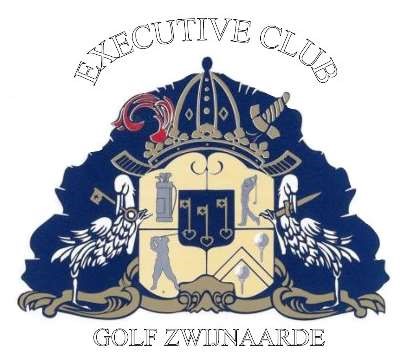 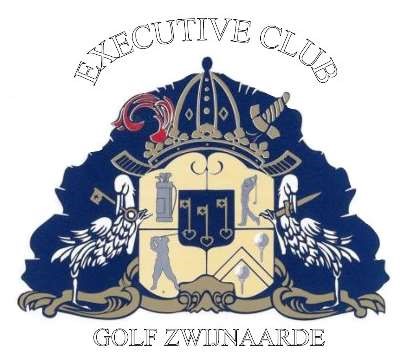 Het clubkampioenschap voor heren en dames is bestemd voor golfers die:ECPG Zwijnaarde als home-club hebbenvorig golfjaar minimum aan 3 ECPG clubtornooien/-uitstappen deelnamenbeschikken over een “confirmed handicap”.De eerste ronde wordt gespeeld op zaterdag 10 april 2021 op ‘Waregem Golf Club’ in Stableford (zonder hcp) - heren teebox ‘geel’- dames teebox ‘rood’.De maximale WHS-handicap voor deelname is 30. Er wordt gespeeld in flights van 3. De 27 laagste WHS-handicaps van de inschrijvers voor het clubkampioenschap komen in aanmerking.De verdeling heren/dames wordt berekend volgens de verhouding van het totale aantal heren en dames leden.Na de eerste ronde wordt een verrekening naar ‘strokes’ gedaan. De cut: de beste 18 spelers en speelsters worden weerhouden (aantal heren/dames in verhouding met inschrijvingen).De ‘strokes’ van de eerste ronde worden meegenomen naar de tweede ronde die gespeeld wordt op donderdag 13 mei (O.L.H. Hemelvaart) op de ‘Qualifying Course’ van ECPG Zwijnaarde in strokeplay.Clubkampioen én clubkampioene wordt de speler én speelster met de beste bruto score over de twee ronden. Bij gelijke stand voor de eerste plaats, volgt een sudden death play-off vanaf hole 1 tot de winnaar bekend is. De officiële prijsuitreiking vindt plaats in het clubhuis, onmiddellijk na afloop van de tweede ronde op het terrein van ECPG Zwijnaarde. Inschrijvingen voor de eerste ronde: via I-golf.Veel succes!